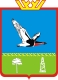 АДМИНИСТРАЦИЯГОРОДСКОГО ПОСЕЛЕНИЯ ТАЛИНКАОктябрьского районаХанты-Мансийского автономного округа –Югры                                       ПОСТАНОВЛЕНИЕ	В соответствии с  Указом Президента РФ от 23.06.2014 №453 «О внесении изменений в некоторые акты Президента Российской Федерации по вопросам противодействия коррупции»:1. Внести в Положение о представлении лицами, замещающими муниципальные должности  городского поселения Талинка на постоянной основе,  сведений о доходах, об имуществе и обязательствах имущественного характера, утвержденное постановлением администрации городского поселения Талинка от 20.09.2013 №166, изменение, изложив абзац второй пункта 6 в следующей редакции:«Лицо, замещающее муниципальную должность, может представить уточненные сведения в течение одного месяца после окончания срока, указанного в пункте 3 настоящего Положения.».2. Внести в Положение о  представлении гражданами, претендующими на замещение должностей муниципальной службы, и муниципальными служащими администрации городского поселения Талинка сведений о доходах, об имуществе и обязательствах имущественного характера, утвержденное постановлением администрации городского поселения Талинка от 26.12.2012 №214, изменение, изложив абзац второй пункта 8 в следующей редакции:«Муниципальный служащий может представить уточненные сведения в течение одного месяца после окончания срока, указанного в подпункте «б»  пункта 3 настоящего Положения. Гражданин, назначаемый на должность муниципальной службы, может представить уточненные сведения в течение одного месяца со дня представления сведений в соответствии с подпунктом «а» пункта 3 настоящего Положения»3. Внести в Положение о представлении лицом, поступающим на работу на должность руководителя муниципального учреждения, а также руководителями муниципальных учреждений сведений о своих доходах, об имуществе и обязательствах имущественного характера, а также о доходах, об имуществе и обязательствах имущественного характера супруги (супруга) и несовершеннолетних детей, утвержденное постановлением администрации городского поселения Талинка от 11.04.2013 №56, изменение, изложив пункт 5 в следующей редакции:«В случае если руководитель муниципального учреждения обнаружил, что в представленных им сведениях о доходах, об имуществе и обязательствах имущественного характера не отражены или не полностью отражены какие-либо сведения либо имеются ошибки, он вправе представить уточненные сведения в течение одного месяца после окончания срока, указанного в пункте 2 настоящего Положения.».	4.Опубликовать настоящее постановление в газете "Наш Талинский" и разместить на официальном веб-сайте администрации муниципального образования городское поселение Талинка.	5. Настоящее постановление вступает в силу после его официального опубликования.  	6. Контроль за выполнением постановление оставляю за собой.И.о. главы поселения			 		      	  	       	 И.Ф. Донская«01»сентября2014г.№172пгт. Талинкапгт. Талинкапгт. Талинкапгт. Талинкапгт. Талинкапгт. Талинкапгт. Талинкапгт. Талинкапгт. Талинкапгт. ТалинкаО внесении изменений в некоторые постановления администрации городского поселения Талинка